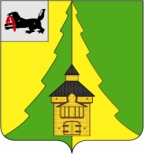 Российская Федерация	Иркутская область	Нижнеилимский муниципальный район	АДМИНИСТРАЦИЯ	                                                                                                         ПОСТАНОВЛЕНИЕОт «03» октября 2022г. № 847	г. Железногорск-Илимский«О проведении месячника по обеспечениюпожарной безопасности на территорииНижнеилимского муниципального района»В целях обеспечения безопасности жизнедеятельности населения Нижнеилимского муниципального района, а также организации профилактической работы по предупреждению пожаров и гибели людей на них, в соответствии с Федеральным законом от 21.12.1994 г. № 69-ФЗ «О пожарной безопасности», распоряжением Губернатора Иркутской области от 30.09.2022г. № 281-р «О проведении месячника по обеспечению пожарной безопасности на территории Иркутской области», руководствуясь Уставом муниципального образования «Нижнеилимский район», администрация Нижнеилимского муниципального района                              ПОСТАНОВЛЯЕТ:Провести на территории Нижнеилимского муниципального района месячник по обеспечению пожарной безопасности с 03.10.2022 года по 01.11.2022 года.2. Рекомендовать главам муниципальных образований Нижнеилимского муниципального района в пределах своих полномочий организовать проведение профилактических мероприятий по обеспечению пожарной безопасности на территориях муниципальных образований, в том числе:1)	обеспечить постоянную готовность сил и средств муниципального звена территориальной подсистемы Иркутской области единой государственной системы предупреждения и ликвидации чрезвычайных ситуаций; при установлении роста пожаров и (или) гибели людей на пожарах обеспечить своевременное введение в установленном порядке необходимых режимов функционирования муниципального звена территориальной подсистемы Иркутской области единой государственной системы предупреждения и ликвидации чрезвычайных ситуаций;2)	проверить и обеспечить боевую готовность добровольных пожарных формирований населенных пунктов с проведением внепланового инструктажа добровольных пожарных;3)	обеспечить исправность источников наружного противопожарного водоснабжения и условий для забора воды из них;4)	обеспечить оснащение территорий общего пользования первичными средствами тушения пожаров и противопожарным инвентарем;5)	обеспечить информирование населения через средства массовой информации о складывающейся обстановке с пожарами и гибелью людей на них, выступление должностных лиц в средствах массовой информации с обращением к населению по вопросам соблюдения требований пожарной безопасности, акцентируя внимание на правила безопасной эксплуатации печей, теплогенерирующих устройств, бытового газового и электрооборудования, а также на целесообразность и преимущество оборудования жилых помещений автономными пожарными извещателями;6)	совместно с субъектами профилактики организовать проведение рейдов по семьям с детьми, находящимся в социально опасном положении, в соответствии с отдельными планами, обеспечить распространение информации по соблюдению правил и требований пожарной безопасности;7)	принять дополнительные меры к обеспечению бесперебойного функционирования всех систем жизнеобеспечения, в том числе систем теплообеспечения и энергообеспечения, коммунальных служб, обеспечить проведение в кратчайшие сроки аварийно-восстановительных работ при возникновении аварийных и нештатных ситуаций на объектах топливно- энергетического комплекса и жилищно-коммунального хозяйства, уделить особое внимание обеспечению безопасности в жилых домах, признанных в соответствии с законодательством аварийными, непригодными для проживания;8)	совместно с территориальными сетевыми организациями Иркутской области и территориальными отделениями Всероссийского добровольного пожарного общества в целях предупреждения чрезвычайных ситуаций, пожаров, связанных с незаконной деятельностью «серых майнеров», провести мероприятия по выявлению потребителей, превышающих максимальную мощность потребления электрического тока, а также по установке устройств индивидуального ограничения режима потребления установленной максимальной мощности потребления электрического тока;9)	организовать проведение предупредительных мероприятий на объектах энергетики и отопительного комплекса, образования, здравоохранения, социальной защиты населения, направленных на устойчивую безаварийную работу и функционирование указанных объектов, а также организовать проведение обследований государственного, муниципального жилищного фонда на предмет противопожарного состояния в целях безаварийного прохождения отопительного сезона, предупреждения чрезвычайных ситуаций, пожаров и обеспечения безопасности людей в осенне-зимний период, предусмотреть привлечение добровольцев (волонтеров), территориальных отделений Всероссийского добровольного пожарного общества, а также специалистов по обслуживанию печного отопления. При проведении обследований обратить особое внимание на эксплуатацию электроустановок, печного и газового оборудования;10)	привлекать к проведению профилактических мероприятий в местах проживания малообеспеченных семей специалистов по монтажу и обслуживанию печного оборудования и электросетей;11)	обеспечить готовность систем связи и оповещения населения в случае возникновения чрезвычайной ситуации.3.	Рекомендовать руководителям opгaнизаций, осyщecтвляющиx деятельность по управлению многоквартирными домами на территории Нижнеилимского муниципального района:1)	организовать проведение инструктажей по соблюдению требований пожарной безопасности среди населения, проживающего на обслуживаемых территориях, в соответствии с санитарно-эпидемиологическими требованиями;2)	обеспечить проведение проверок противопожарного состояния жилищного фонда, поставить на особый учет жилые дома с неисправным печным отоплением и ветхой электропроводкой, принять соответствующие меры для оказания услуг населению в устранении неисправностей;4)	особое внимание уделить работе с обращениями граждан по вопросам, связанным с незаконной деятельностью «серых майнеров». В целях предупреждения чрезвычайных ситуаций и пожаров информировать территориальные сетевые организации, органы местного самоуправления муниципальных образований Нижнеилимского муниципального района о фактах деятельности «серых майнеров», оказывать содействие для дальнейшего принятия мер по установке устройств индивидуального ограничения режима потребления установленной максимальной мощности потребления электрического тока.4. Департаменту образования администрации Нижнеилимского муниципального района» (Чибышева И.А.) организовать проведение бесед по противопожарной тематике с учащимися общеобразовательных учреждений.5. Начальнику отдела ГО и ЧС администрации Нижнеилимского района (Елгин В.А.) совместно с ОНД и ПР по г. Усть-Илимску, Усть-Илимскому и Нижнеилимскому районам (Ефимов М.С.):1)	осуществлять контроль за выполнением противопожарных мероприятий в соответствии с действующим законодательством в населённых пунктах;2)	при необходимости заслушивать глав муниципальных образований района о исполнении данного постановления на комиссии по предупреждению и ликвидации чрезвычайных ситуаций и обеспечению пожарной безопасности администрации района.6. Настоящее постановление опубликовать в периодическом издании «Вестник Думы и администрации Нижнеилимского муниципального района» и на официальном сайте МО «Нижнеилимский район».7. Контроль за исполнением настоящего постановления оставляю за собой.И.о. мэра района		                        	В.В. ЦвейгартРассылка: в дело -2, отдел ГО и ЧС, главам поселений, ОНД, ДО.М.С. Киреева30779